AGRESJI I PRZEMOCY -MÓWIMY STOP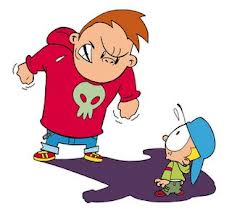 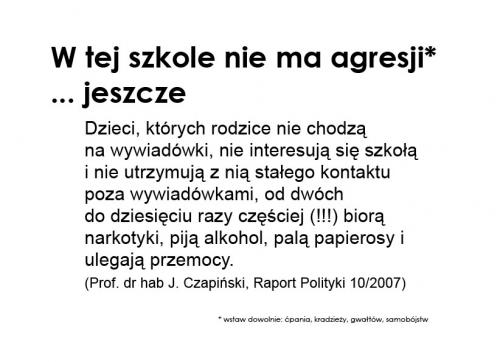 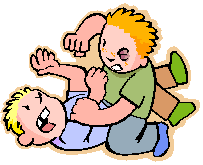 O agresji i  przemocy w szkole, bójkach, napadach na nauczycieli i najmłodszych uczniów słyszy się niemal codziennie w prasie, radiu i telewizji. Lecz równie niebezpieczna i okrutna jest przemoc bezkrwawa. Mowa tu  o psychicznym prześladowaniu uczniów przez ich kolegów, wyszydzaniu, gnębieniu i szantażowaniu. C oraz częściej mówi się w szkołach o narastaniu problemu agresji i przemocy wśród dzieci i młodzieży. Następuje wyraźny wzrost liczby agresywnych zachowań uczniów na terenie szkoły. Jak opowiadają nasi dziadkowie i rodzice jeszcze kilkanaście lat temu w szkołach nie notowano tylu przypadków agresji. Było o wiele bezpieczniej.
 Odpowiedzmy sobie na pytania :Co jest przyczyną tak nagłego wzrostu brutalizacji życia w szkole ?
Dlaczego zdarzają się na terenie szkoły pobicia, kradzieże i wymuszenia ?
Niepokojącym zjawiskiem jest fala przemocy, która wystąpiła w środowisku szkolnym.
O rozmiarach agresji wiemy niewiele, ponieważ uczeń z obawy przed powtórnym pobiciem, sponiewieraniem, ośmieszaniem nie zechce o tym komukolwiek powiedzieć. 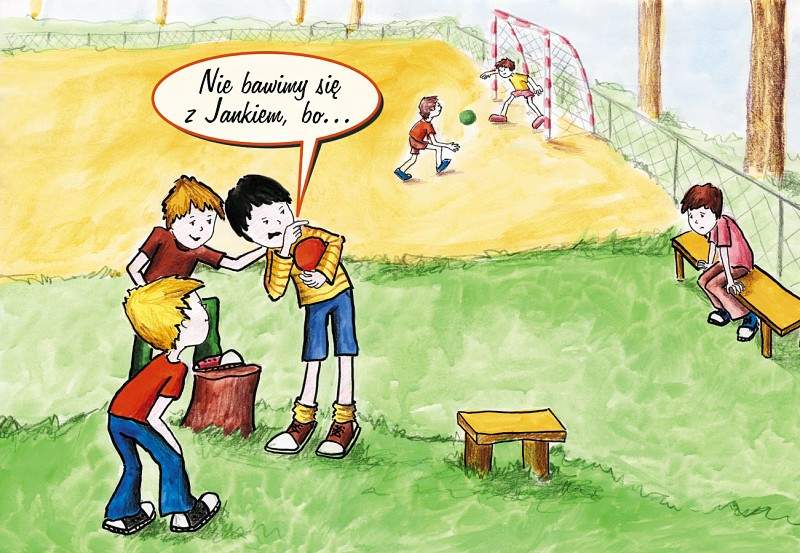 Przemoc   fizycznaPrzemoc  słowna	Apeluję do Was i serdecznie proszę byśmy wszyscy zjednoczyli się przeciwko marginesowi naszych szkół, który swoim zachowaniem próbuje terroryzować innych.Chcemy wyraźnie im powiedzieć:„nie boimy się Was i Nie będziemy tolerować waszego złego zachowania - przeciwstawimy się każdemu aktowi  przemocy i agresji’„Krzyknij nie!” autor: Marcin Przewoźniak Dzieckiem być w dorosłym świecie nie jest łatwo. To nie żarty. Ty człowiekiem jesteś przecież ważnym i szacunku wartym. Gdy ci ludzie zagrażają pełni złości i przemocy, jeśli ci się dzieje źle – krzyknij NIE! Gdy koledzy na boisku pobić chcą lub skrzywdzić cięmyślą, że im wolno wszystko – krzyknij NIE! Gdy w przedszkolu ktoś postępuje bardzo źle, znęca się nad tobą czasem – krzyknij NIE! Może czasem ktoś z twych bliskich chce ci robić rzeczy złe. Nie wstydź się i powiedz wszystkim – krzyknij NIE! Jeśli ktoś, gdy nikt nie widzi, dziwnie chce dotykać cię, a ty boisz się i wstydzisz – krzyknij NIE! Może ktoś ci proponuje: „Zapal sobie! Napij się!” Czymś niezdrowym cię częstuje – krzyknij – NIE! Jeśli jakiś nieznajomy nagle cię zaprosić chcę, Mówi, by z nim iść do domu – krzyknij – NIE! Gdy ci ktoś warunek stawia, byś coś ukradł w sklepie gdzieś, Do przestępstwa cię namawia – krzyknij – NIE! Nie wstydź się na alarm dzwonić. Krzyknąć NIE CHCĘ! Nie bój się. Ty masz prawo by się bronić przed przemocą oraz złem. Jeśli ci się dzieje źle – krzyknij NIE!  Szymon WoskowiczCzym jest agresja i przemoc? Czy wiecie? Czy potraficie odpowiedzieć na te pytania?Przemoc i agresja wkrada się do szkół po cichutku. Zaczyna się „od niewinnego” wyśmiewania słabszych, by z czasem przerodzić się w nękanie, które staje się dla ofiary nie do zniesienia.Agresja to nie tylko bicie, ale wszystkie sytuacje, kiedy silniejszy, bardziej pewny siebie lub starszy uczeń/grupa uczniów krzywdzi słabszego od siebie. 

W szkole możesz spotkać trzy rodzaje przemocy: bicie kopanie opluwanie szarpanie niszczenie rzeczy zamykanie w pomieszczeniu wyłudzanie pieniędzy okradanie przezywanie wyśmiewanie grożenie obgadywanie poniżanie szantażowanie Przemoc bez bicia i słówwrogie miny i gesty
(może to być kciuk skierowany w dół; zatykanie nosa, kiedy dana osoba jest obok) izolowanie
(nie dopuszczanie kogoś do zabawy, rozmów, czasem rano ustala się, że do danej osoby nikt się nie odezwie, nikt z nią nie usiądzie) Taka długotrwała przemoc nazywa się znęcaniem. Co możesz zrobić?
Przede wszystkim nie poddawaj się! Możesz sobie pomóc! Zacznij działać!       Jeśli jesteś prześladowany, koniecznie powiedz o tym komuś. Możesz powiedzieć przyjacielowi, nauczycielowi albo rodzicom. Pamiętaj, że prześladowanie samo się nie skończy, jeśli nikomu o tym nie powiesz. Nie jest to łatwe. Możesz się wstydzić lub obawiać, że zmartwisz tym rodziców lub sprawisz im kłopot. Jeśli nie chcesz sam opowiedzieć o problemie poproś np. kolegę, koleżankę, rodzeństwo, babcię lub dziadka, aby pomogli Ci o wszystkim opowiedzieć rodzicom. Jeśli zamiast mówić o problemie wolisz o tym napisać - przygotuj list do rodziców i opisz jak się czujesz.        Pamiętaj, że w szkole zawsze jest Twój wychowawca lub inny nauczyciel, który powinien wiedzieć, jeśli dzieje się coś złego. Spróbuj znaleźć taki moment, kiedy będziesz mógł powiedzieć mu o tym tak, aby nikt nie zorientował się. Możesz np. zostać po lekcji prosząc o wyjaśnienie jakiegoś tematu. Jeśli masz większe zaufanie do innego nauczyciela lub pracownika szkoły (pedagog lub pielęgniarka) - porozmawiaj z wybraną przez Ciebie osobą. Masz do tego prawo, aby poczuć się bezpiecznie.TELEFON ZAUFANIA        Jeśli potrzebujesz z kimś pilnie porozmawiać, masz pytania lub wątpliwości dotyczące Twojej sytuacji, zadzwoń pod bezpłatny telefon zaufania dla dzieci                   i młodzieży z całej Polski : 800 12 12 12